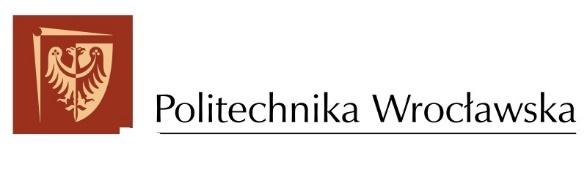       	      Uczelniana Komisja Wyborcza PROTOKÓŁ z zebrania nauczycieli akademickich 
zatrudnionych na stanowisku profesora lub profesora uczelni 
w Okręgu Wyborczym nr……w celu wyboru przedstawicieli do Kolegium Elektorówodbytego w dniu .........................................................................................................................Uprawnionych do głosowania ..................obecnych (na podstawie list obecności)*..................1. Zebranie otworzył.......... .........................................................................................................2. W głosowaniu jawnym na przewodniczącego zebrania wybrano:...................................................................................................................................................../imię i nazwisko/.....................................................................................................................................................liczba głosów		       za		           przeciw		              wstrzymujących się3. W głosowaniu jawnym na sekretarza zebrania wybrano: .................................................................................................................................................../imię i nazwisko/ ...................................................................................................................................................liczba głosów		   za		           przeciw		            wstrzymujących się4. W głosowaniu jawnym wybrano komisję skrutacyjną w składzie:…………………………………...............................................................................................………………...........................................................................................................................………………………………………………………………………………………………...………………………………………………………………………………………………...liczba głosów			za		przeciw		wstrzymujących sięKomisja skrutacyjna wybrała ze swego grona przewodniczącego, którym został…………………………………………………………………………………………………5. Przedstawiciel  komisji wyborczej w Okręgu Wyborczym nr …..podał liczbę mandatów 
na przedstawicieli w Kolegium Elektorów ………………6. Przewodniczący zebrania zarządził zgłaszanie kandydatów.7. Przedstawiciel komisji wyborczej sprawdził uprawnienia do kandydowania na podstawie aktualnej listy uprawnionych oraz pisemnych oświadczeń kandydatów o spełnieniu warunków koniecznych do kandydowania.8. Na listę kandydatów, za ich zgodą, w porządku alfabetycznym wpisano następujące osoby:9. Po stwierdzeniu, że nie ma już kolejnych zgłoszeń Przewodniczący zebrania poddał pod głosowanie jawne wniosek o zamknięcie listy kandydatów.………………………………………………………………………………………………….liczba głosów			za		przeciw			wstrzymujących się10. Przeprowadzono głosowanie tajne. Przedstawicielami w Kolegium Elektorów wybrani zostali **:1. ..........................................................................(ważnych głosów............., za ………..)2. ..........................................................................(ważnych głosów............., za ………..)3. .......................................................................... (ważnych głosów............., za ……….)4. .......................................................................... (ważnych głosów............., za ……….)5. ..........................................................................(ważnych głosów............., za ………..)6. .......................................................................... (ważnych głosów............., za ……….)7. .......................................................................... (ważnych głosów............., za ……….)8. .......................................................................... (ważnych głosów............., za ……….)9. .......................................................................... (ważnych głosów............., za ……….)11. Przewodniczący zebrania poddał pod głosowanie jawne wniosek o utworzenie listy rezerwowej w trybie opisanym w ust. 9, rozdz. 2 Załącznika 6 do Statutu......................................................................................................................................................liczba głosów		       za		           przeciw		              wstrzymujących się12. Na listę rezerwową zostały wpisane, w kolejności następujące osoby:1. ..........................................................................(ważnych głosów............., za ………..)2. ...........................................................................(ważnych głosów............., za ………..)Sekretarz                                                                               Przewodniczący…………………………                                                       …………………………Uwaga: pełną dokumentację wyborów: listę uprawnionych – obecności, protokół z
                         zebrania, protokoły z głosowań, oświadczenia o uprawnieniach wyborczych,
                         karty głosowań – przechowuje sekretariat ....................................................... 
                        Osobą odpowiedzialną za dokumentację jest ................................................... *)   – lista uprawnionych – obecności w załączeniu,              **) – wybór następuje wówczas gdy kandydat uzyska więcej niż 50% ważnych głosów; 
                      w razie konieczności przeprowadza się kolejne tury głosowaniaLPImię i NazwiskoJednostka organizacyjna123456789101112131415